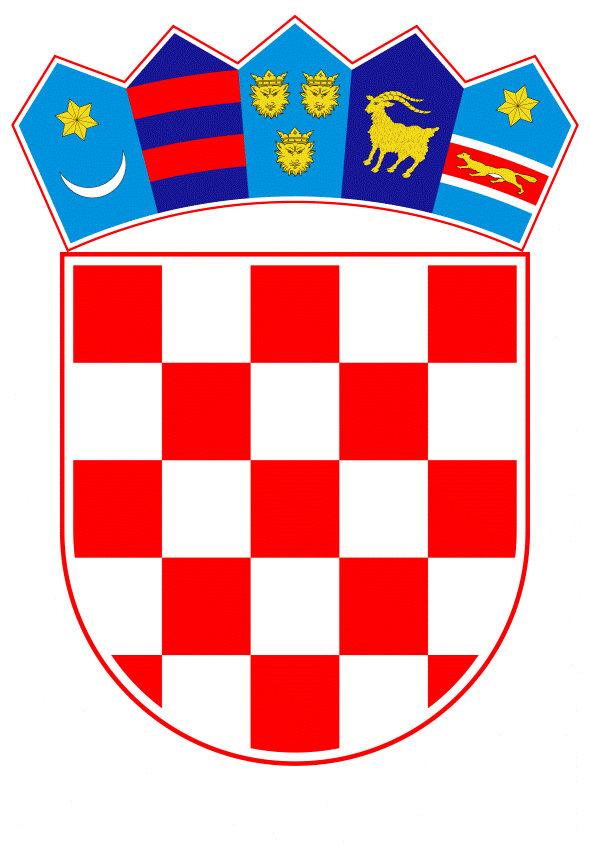 VLADA REPUBLIKE HRVATSKE	Zagreb, 15. veljače 2024.PREDLAGATELJ:	Ministarstvo gospodarstva i održivog razvoja PREDMET: Prijedlog odluke o  davanju suglasnosti na Odluku Upravnog vijeća Javne ustanove Nacionalni park Plitvička jezera kojom se ovlašćuje ravnatelj za sklapanje ugovora o javnoj nabavi u predmetu nabave – Nabava multimedije i pratećih sadržaja – Prezentacijski centar MedvjeđakBanski dvori | Trg Sv. Marka 2  | 10000 Zagreb | tel. 01 4569 222 | vlada.gov.hr 											PrijedlogNa temelju članka 31. stavka 2. Zakona o Vladi Republike Hrvatske („Narodne novine“, br. 150/11., 119/14., 93/16., 116/18. i 80/22.), a u vezi s člankom 14. stavkom 1. podstavkom 10. Statuta Javne ustanove Nacionalni park Plitvička jezera (KLASA: 011-01/04-01/56, URBROJ: 517-04-14-5 od 28. svibnja 2014.), Vlada Republike Hrvatske je na sjednici održanoj dana _________ 2024. godine donijelaODLUKUo davanju suglasnosti na Odluku Upravnog vijeća Javne ustanove Nacionalni park Plitvička jezera kojom se ovlašćuje ravnatelj za sklapanje ugovora o javnoj nabavi u predmetu nabave – Nabava multimedije i pratećih sadržaja – Prezentacijski centar MedvjeđakI.Daje se suglasnost na Odluku Upravnog vijeća Javne ustanove Nacionalni park Plitvička jezera, KLASA: 003-03/23-06/12; URBROJ: 2125/84-01/4-23-2 od 20. listopada 2023., kojom se ovlašćuje ravnatelj Javne ustanove Nacionalni park Plitvička jezera za sklapanje ugovora, u predmetu nabave – Nabava multimedije i pratećih sadržaja – Prezentacijski centar Medvjeđak s odabranim ponuditeljem Smart AudioVisual d.o.o., Zagrebačka cesta 145A, 10000 Zagreb, OIB: 27836144784 na iznos od 5.365.711,00 eura bez PDV-a.II.Ova Odluka stupa na snagu danom donošenja.KLASA: URBROJ:Zagreb,PREDSJEDNIK Andrej PlenkovićObrazloženjeUpravno vijeće Javne ustanove Nacionalni park Plitvička jezera (u daljnjem tekstu: NP Plitvička jezera) je 20. listopada 2023. donijelo Odluku, KLASA: 003-03/23-06/12; URBROJ: 2125/84-01/4-23-2 kojom je data suglasnost ravnatelju na Odluku o odabiru, KLASA: 480-05/23-01/24; URBROJ: 2125/84-04-03/3-23-11 od 26. rujna 2023. u provedenom postupku javne nabave – NABAVA MULTIMEDIJE I PRATEĆIH SADRŽAJA – PREZENTACIJSKI CENTAR MEDVJEĐAK, a kojom se odabire  ponuda ponuditelja Smart AudioVisual d.o.o., Zagrebačka cesta 145A, 10000 Zagreb, OIB: 27836144784 po ponuđenoj cijeni od 5.365.711,00 eura bez PDV-a.NP Plitvička jezera provela je otvoreni postupak javne nabave velike vrijednosti u skladu s člankom 86. stavkom 1. i  člankom 198.  stavkom 3. Zakona o javnoj nabavi (Narodne novine broj 120/16, 114/22, u daljnjem tekstu: ZJN) za predmet nabave „Nabava multimedije i pratećih sadržaja – prezentacijski centar Medvjeđak“, evidencijski broj VV-25/23 procijenjene vrijednosti 5.370.000,00 € bez PDV-a.Javno nadmetanje objavljeno je 24. srpnja 2023. u Elektroničkom oglasniku javne nabave pod brojem 2023/S 0F2-0030840, te u Službenom listu EU pod brojem 2023/S 140-448761, sukladno članku 244. stavku 2. ZJN-a.  U postupku javne nabave pristigla je jedna ponuda:ponuda oznake: of 23-00-0110 ponuditelja Smart AudioVisual d.o.o., Zagrebačka cesta 145A, 10000 Zagreb, OIB: 27836144784U postupku pregleda i ocjene ponuda ovlašteni predstavnici naručitelja Zapisnikom o pregledu i ocjeni ponuda KLASA:480-05/23-01/24, URBROJ:2125/84-04-03/3-23-10 od 26. rujna 2023. utvrdili su kako je ponuda ponuditelja Smart AudioVisual d.o.o., Zagrebačka cesta 145A, 10000 Zagreb, OIB: 27836144784 u predmetnom postupku ekonomski najpovoljnija u skladu s opisanim kriterijima za odabir ponude. Cijena  odabrane ponude iznosi 5.365.711,00 € bez PDV-a odnosno 6.707.138,75 € s PDV-om.Temeljem pregleda i ocjene ponuda, od strane naručitelja donesena je Odluka o odabiru KLASA:480-05/23-01/24, URBROJ:2125/84-04-03/3-23-11 od 26. rujna 2023. kojom je prihvaćena ponuda ponuditelja Smart AudioVisual d.o.o., Zagrebačka cesta 145A, 10000 Zagreb, OIB: 27836144784 koja je u postupku pregleda i ocjene ponuda ocijenjena ekonomski najpovoljnijom.Odlukom Upravnog vijeća Javne ustanove Nacionalni park Plitvička jezera  KLASA:003-03/23-06/12, URBROJ:2125/84-01/4-23-2 od 20. listopada 2023. dana je suglasnost Javnoj ustanovi Nacionalni park Plitvička jezera na Odluku o odabiru ponude ponuditelja Smart AudioVisual d.o.o., te se ovlašćuje ravnatelj za sklapanje ugovora o javnoj nabavi s odabranim ponuditeljem Smart AudioVisual d.o.o., Zagrebačka cesta 145A, 10000 Zagreb, OIB: 27836144784 u predmetu nabave „Nabava multimedije i pratećih sadržaja – prezentacijski centar Medvjeđak, evidencijski broj VV-25/23, ponuda oznake of 23-00-0110 od 24. kolovoza 2023., na iznos od 5.365.711,00 € bez PDV-a  odnosno 6.707.138,75 € s PDV-om, a koja stupa na snagu nakon pribavljanja suglasnosti Vlade Republike Hrvatske.Prezentacijski centar Plitvičkih jezera je mjesto gdje će se predstavljati i tumačiti niz iznimnih prirodnih značajki koje se nalaze koncentrirane na relativno malenom području NP Plitvička jezera.. Kroz postav Centra se uz tumačenje temeljnih prirodnih fenomena naglašava velika bioraznolikost vrsta, staništa i krajobraza. Posjetiteljima se najmodernijim i iznimno atraktivnim sredstvima prijenosa informacija kroz vizualnu atraktivnost prožetu pažljivo isplaniranom diseminacijom rezultata znanstvenih istraživanja prezentiraju geomorfološke, faunističke, florističke, ekološke, biocenološke i druge osobitosti Parka te se naglašava potreba njihova očuvanja i razumijevanja njihove krhkosti.Zadatak Centra je pojačati spoznaju o značaju Parka i o potrebi provođenja i unapređenja zaštite prirode bez iznimke. Postav Centra sastoji se od dvije etaže i sedam integralnih cjelina. Odabrani ponuditelj se obvezuje nabaviti svu multimedijalnu opremu kao i izraditi sadržaj za prezentacijski centar.Iznos odabrane ponude u potpunosti će financirati Javna Ustanova Nacionalni park Plitvička jezera te neće imati fiskalni učinak na Proračun Republike Hrvatske. Sukladno Statutu Javne ustanove Nacionalni park Plitvička jezera za potpisivanje ugovora vrijednosti koji prelaze ovlasti ravnatelja i Upravnog vijeća Ustanove potrebno je ishoditi suglasnost Vlade.Slijedom navedenog, temeljem članka 31. stavka 2. Zakona o Vladi Republike Hrvatske (Narodne novine broj 150/11, 119/14, 93/16, 116/18 i 80/22), Vlada ovom Odlukom daje suglasnost na Odluku Upravnog vijeća Javne ustanove Nacionalni park Plitvička jezera, KLASA:003-03/23-06/12, URBROJ: 2125/84-01/4-23-2 od 20. listopada 2023. kojom se ovlašćuje ravnatelj na sklapanje ugovora o javnoj nabavi. 